A.R.M.A.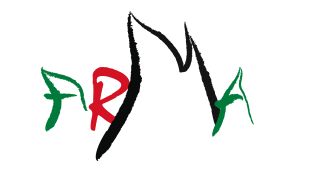 Association du Rallye Mathématique de l’Ain40, rue du Général Delestraint01000 Bourg-en-Bresse	Contact : rallyemath01@gmail.com				Bellignat le 27 septembre 2016Rallye Mathématique Transalpin    Calendrier année 2017Chers collègues,Vous trouverez ci dessous le calendrier prévisionnel du Rallye Mathématique 2017:Ce calendrier est donné à titre indicatif, il ne sera validé qu’une fois le colloque international du LOCLE (Suisse) sera  passé.En cas de modification, vous serez avertis immédiatement par le biais du site de l’ARMA et par courriel.ContactRoland CRETIN.Lycée Arbez CARME -1 rue Pierre et Marie CURIE – 01100  BELLIGNATTel : 06 88 77 23 49mailto: rallyemath01@gmail.comActionsDatesLieuInformations, Epreuves d’essai, Inscriptions.Du 3 novembre au 31 décembre 2016http://www.arma01.fr/rallyeEpreuve 1 Du 25 janvier au 4 février 2017Dans les classes.Envoi des feuilles réponsesAvant le 11 février  2017Dans les circonscriptions pour les catégories 3-4-5Au lycée ARBEZ CARME pour les catégories 6-7-8Corrections épreuve 1 et envoi du tableau de score.A définir avant le 15 mars 2017 si possibleDans les circonscriptions selon leur choixCorrections épreuve 1 et envoi du tableau de score.Le mercredi 8 mars 2017A l’ESPE pour les collèges qui seront centralisés.Dans un établissement de l’Est du département pour une correction décentralisée.Epreuve 2 Du 13  au 23 mars 2017Dans les classes. Semaine des mathématiques.Envoi des feuilles réponsesAvant le 31 mars 2017Dans les circonscriptions pour les catégories 3-4-5Au lycée ARBEZ CARME pour les catégories 6-7-8Corrections épreuve 2 et envoi du tableau de score.A définir avant le  14 avril 2017Si possibleATTENTION CONGES DE PRINTEMPS LE 14 AVRIL.Dans les circonscriptions selon leur choixCorrections épreuve 2 et envoi du tableau de score.Le mercredi 12 avril 2017A l’ESPE pour les collèges qui seront tous centralisés.Annonce des classes finalistesPour le 5 mai 2017FinaleVendredi 2 juin 2017.ESPE de Bourg en Bresse.